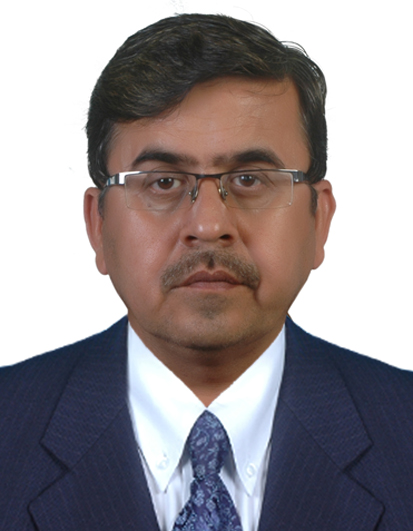                                                                                                                Ashok S. Sharma				  	 	                               Mobile No: +00977 9801119557				                                                                               Email: ashsharma5001@gmail.comSummary:Construction management personal with 22 years of professional experience in, Planning; Execution; Material procurement; QC; QS; Testing & Commissioning, Facility department Client & Vendor Billings, Variations Claims & EOT documentation.  Also aware of complete project cycle of handing over process with various documentation of O&M, Testing reports, As build drawing, Snag & De-snag list etc etc. Executed & associated with various project of Airport, Industrial Factory, Commercial Complex, High Rise towers, Hospital Building. Well verse with various MEP entity like commissioning of Firefighting system, Plumbing Services, STP, HVAC & Chiller system, DG installation, PNG piping distribution system and interfacing MEP service with BMS system.--------------------------------------------------------------------------------------------------------------------------------Software Skills:  HAP, ELITE, MS Project; AUTOCAD; MS Excel, MS Word.1   M/S Airtech industry Pvt Ltd  Nepal   ( 20/10/21 to Till Date )         As senior MEP manager ( project , facility manager )      Consultant   Serene Consult Pvt.Ltd                                                                                                                                               Project Type    Hotel   Swornim boutique holiday inn express project1 Project planning, preparation of contract agreement for subcontractor and negotiation for the same. Design Coordination with various department; Submission of monthly Invoice as per site progress Coordination with procurement department for finalization of vendors.Handling MEP team, Exhaust fan ventilation package unit, VRV split system. And ELV system   Handing coordination of MEP work for Fit out Work Preparing project completion schedule for the project making weekly planning and progress report for the clinetsM/s AL Gharbia Enterprise & Contracting LLC, Oman (18-Nov-17 To 15-Oct-20) Project manager (MEP) (Project cum Facility Manager) handling Multiple Project clients ROP (Royal Oman police) Project Type:  Hotel, police station, hospital commercial, residential Client:   ROP Consultant: M/s ROP Elegant Project Cost   5 Million Omani Riyal   Responsibility:Project planning, preparation of contract agreement for subcontractor and negotiation for the same. Design Coordination with various department; Submission of monthly Invoice as per site progress Coordination with procurement department for finalization of vendors.Handling HVAC team for installation of Air cool chiller 200 TR with ducting work and chiller piping, Exhaust fan ventilation package unit, VRV split system.  Generating & maintaining various documentation & records of Weekly Progress report, Documentation of EOT, Records of Check List, Records of test report, Preparation & submission of various document like of O&M, As build drawing, De-snag list, Various equipment Warranties certificate.Handling DLP period, Facility department and fit out contractor. Plumbing system of Cold-water supply; Hot water supply & return and drainage work.Fire-fighting system & fire alarm system execution & commissioning.Coordination of MEP service with fit out contractor and handle Facility department ,DLP period M/s Minsun Infra Project Pvt Ltd (09-Jan-17 To 30-Jun-17)  Work as Project manager for KSB Project Ltd in Shirwal project (Pune)Project Type : FactoryClient: M/s Kirloskars Brothers Ltd.Consultant : M/s AMS 		Responsibility: Erection Commissioning of FPS, FAS Domestic water supply system, HVAC (split unit) planning, coordination scheduling submission to the clients Finalization of subcontractor, and resources (Man and machine required for completing the project.M/s Diplomat Fire, LLC Qatar (11-July-16 To  09-Oct-16)  Work as Project manager (firefighting) for VIVA BAHRIYA project Project Type: Residential (B4+G+24 story Building)Client: M/s Voltas LTDConsultant: M/s ShakeerProject Cost: QR 40 MillionM/s L&T Ltd, Mumbai, India.	   Worked as MEP Manager (Construction) for ATC tower, Airport, Residential project     (B3+G+24 story building) Commercial office for Sanofi India ltd. 17-Sept-12 to 09=Novo-15Project Type ATC tower, MIAL Client: - M/s GVK & L&T Reality, Sanofi India ltd Project Cost: INR 79 core.Responsibility:Management and supervision handing over of the project through direct as well as sub-contracted work for MEP service Worked in T2 processor building (Terminal-2) Mumbai airport project) coordinating with clients to expedite handing over process Responsibility to carry out inspection along clients for snagging and de-snagging in PHE FPS FAS, PNG System., M/s Vijay Fire Security, LLC Qatar for NDIA	             Work as Project Manager (F/F) 03-March-11 to 13-Sept-12	Project Type:  AIRPORTClient: - M/s CCC LLCProject Cost: QR 40 million		Responsibility:    Erection and testing commissioning of FM-200 system, Fire pump sprinkler system, hydrant system, hose reel system and Underground HDPE pipe for water supply pipe and fire water at NDIA Qatar (AIRPORT Project) under M/S CCC Main contractor consultancy of OBI &KEO.M/s TechMep Electromechanical LLC, DUBAI	Worked as project engineer mechanical from 17-Novo-08 to 05-Novo-10Project Type:  Commercial Building (17th story) (Prime business center)Client: - M/s Ranya Construction LLCProject Cost: INR 500 Million.		Responsibility: Erection and commissioning of  chiller water piping ,split unit package unit  chill water pump exhaust fan supply fan ,fire pump ,sprinkler and landing valve system fm-200 system ,and water supply and drainage work.M/s Efeco LLC, DUBAI	Worked as Site Engineer at Dubai from 26-Dece-06 to 04-Aug-08Project Type: - 558 villas (Residential) Client: Arabian RanchesProject Cost: - INR 250 Million.		Responsibility Erection and Commissioning of Mechanical work like fire protection system, water supply and drainage system HVAC system (split unit) exhaust fan under supervision of DAR Consultants at 558 Villas (M/s Arabian ranches).M/s Unisafe Fire Protection Specialists, Dubai (U.A.E)                Worked as Site Engineer from 21-Novo-04 to 15-Novo-06Project Type: Residential ProjectClient: - M/s NakeelProject Cost: INR 100 Million		Responsibility: Erection and Commissioning of Fire protection system at Nakeel Project (Garden furnished apartments (2B+G+9th Floor) under supervision of ECG Consultants & CUC-4 (Cargo Village) Daral Handshah (consultants) and in JBR (45 story building) M/s Simplex Engineering & Foundry Works Ltd          Worked as Construction Engineer from 16-June-03 to 16-Novo-04Project Type: Atomic power station Client: - M/s NPCILProject Cost: INR 3 Million		Responsibility: Erection & Commissioning of fire protection system at Tarapur Atomic Project 3&4 (NPCIL).M/s Spack Turnkey Project Pvt. Ltd, New Delhi, India. 01-07-1997 to 15-6-03	Worked as Site Engineer from July 1997 to 15-06-03Project Type: LPG bottling plantClient: IOCL BPCL LPG bottling plant Akola, Jaipur, ManmadProject Cost: INR 5 Million		Responsibility: Erection & Commissioning of MS Pipe size (25NB to 250NB), fire-fighting diesel  engine and deluge valve hydrants system, sprinkler system, jockey pump& valve, daily    projects planning and monitoring of works. preparation of bill of quantity as per actual. 11.  M/s Bharat Distilleries (P) Ltd Nashik, India.	Worked as Production and maintenance engineer from 01-04-1993 to 01-06-1997      Responsibility: Supervision of manpower during shifts. Production operation and planning for achieving targets and supervising the dispatch of the produce. Preventive & maintenance operation of plants machinery & utility equipment’s like compressor pumps gearbox D.G sets. This company is engaged in the manufacture of Wines. There are 40 workers & 10 Employee.-------------------------------------------------------------------------------------------------------------------------------EDUCATION QUALIFICATIONS:                  GRADUATION:  B.E Mechanical - Year 1992PERSONAL INFORMATION:Marital Status            :   Married      Permanent Address :    Flat no. A-105 Eva, near Ramnaadi highway                                      Bavdhan Budruk, Pune-411021Mobile    	          :   +977 9801119557   Whatapp No 00918329411737Passport No              :  U7669573 [Validity Date: 27-Dec-2030 ]License                      : GCC and Indian driving license   E-mail Address          : ashok1_5001@yahoo.comLinkedin Profile          : www.linkedin.com/in/ashok-sharma-5bba6025                                                                                                          